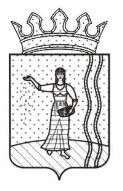 ПОСТАНОВЛЕНИЕАДМИНИСТРАЦИИ ПЕТРОПАВЛОВСКОГО сельского поселения ОКТЯБРЬСКОГО МУНИЦИПАЛЬНОГО РАЙОНАПЕРМСКОГО КРАЯ              Рассмотрев протест прокурора Октябрьского района от 31.10.2014г. № 2-18-189-14 на постановление администрации Петропавловского сельского поселения Октябрьского района Пермского края от 12.08.2012 № 61 «Об утверждении административного регламента по переводу земель или земельных участков в составе таких земель из одной категории в другую» ПОСТАНОВЛЯЮ:Удовлетворить протест прокурора Октябрьского района.     2. Внести изменение в постановление администрации Петропавловского сельского поселения Октябрьского района Пермского края от 12.08.2012 № 61 «Об утверждении административного регламента по переводу земель или земельных участков в составе таких земель из одной категории в другую»     2.1. пункт 2.3.1 Административного регламента изложить в следующей редакции:«2.3.1. Для получения муниципальной услуги заявитель обращается в администрацию с заявлением в произвольной форме, которое должно содержать следующие обязательные реквизиты:а) для юридических лиц:- полное наименование юридического лица - заявителя;- фамилия, имя, отчество руководителя юридического лица;- почтовый адрес, телефон для связи;- наименование, местонахождение объекта;- кадастровый номер земельного участка;- категория земель, перевод в состав которых предполагается осуществить;- обоснование перевода земельного участка из состава земель одной категории в другую;- права на земельный участок.б) для физических лиц:- фамилия, имя, отчество заявителя;- почтовый адрес, телефон для связи;- наименование, местонахождение объекта;- кадастровый номер земельного участка;- категория земель, перевод в состав которых предполагается осуществить;- обоснование перевода земельного участка из состава земель одной категории в другую;- права на земельный участок.Для удобства получения муниципальной услуги заявителям предоставляется бланк заявления установленной формы (приложение № 1 к настоящему Административному регламенту).      3. Настоящее постановление вступает в силу после обнародования в установленном порядке и подлежит размещению на официальном сайте Петропавловского сельского поселения.     4. Контроль за исполнением постановления оставляю за собой.Глава сельского поселения –председатель Совета депутатов Петропавловского поселения                                                        Ф.М. Якупова                                   № 5405.12.2014 г.                                                                                  О внесении изменений в постановление администрации Петропавловского сельского поселения от 12.08.2012 № 61 «Об утверждении Административного регламента по переводу земель или земельных участков в составе таких земель из одной категории в другую»